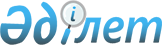 О бюджете города Экибастуза на 2011 - 2013 годы
					
			Утративший силу
			
			
		
					Решение маслихата города Экибастуза Павлодарской области от 23 декабря 2010 года N 309/27. Зарегистрировано Управлением юстиции города Экибастуза Павлодарской области 29 декабря 2010 года N 12-3-283. Утратило силу в связи с истечением срока действия (письмо маслихата города Экибастуза Павлодарской области от 28 августа 2014 года N 1-17/2-01/221)      Сноска. Утратило силу в связи с истечением срока действия (письмо маслихата города Экибастуза Павлодарской области от 28.08.2014 N 1-17/2-01/221).

      На основании статьи 75 Бюджетного Кодекса Республики Казахстан,  подпункта 1 пункта 1 статьи 6 Закона Республики Казахстан "О местном государственном управлении и самоуправлении в Республике Казахстан", решения Павлодарского областного маслихата (XXIX сессия, IV созыв) от 13 декабря 2010 года N 324/29 "Об областном бюджете на 2011 - 2013 годы" (зарегистрировано в Реестре государственной регистрации нормативных правовых актов за N 3177) и в целях определения централизованного денежного фонда города, источников его формирования и расходов Экибастузский городской маслихат РЕШИЛ:



      1. Утвердить прилагаемый бюджет города Экибастуза на 2011 - 2013 годы согласно приложениям 1, 2, 3 соответственно, в том числе на 2011 год в следующих объемах:

      1) доходы - 8 551 700 тысяч тенге;

      в том числе по:

      налоговым поступлениям - 5 894 501 тысяч тенге;

      неналоговым поступлениям - 18 053 тысяч тенге;

      поступлениям от продажи основного капитала - 58 155 тысяч тенге;

      поступлениям трансфертов - 2 580 991 тысяч тенге;

      2) затраты - 8 681 095 тысяч тенге;

      3) чистое бюджетное кредитование - 1 617 тысяч тенге, в том числе:

      бюджетные кредиты - 1 855 тысяч тенге;

      погашение бюджетных кредитов - 238 тысяч тенге;

      4) сальдо по операциям с финансовыми активами - 180 800 тысяч тенге, в том числе:

      приобретение финансовых активов - 188 800 тысяч тенге;

      поступления от продажи финансовых активов государства - 8 000 тысяч тенге;

      5) дефицит бюджета - -311 812 тысяч тенге;

      6) финансирование дефицита бюджета - 311 812 тысяч тенге.

      Сноска. Пункт 1 с изменениями, внесенными решениями маслихата города Экибастуза Павлодарской области от 15.02.2011 N 322/29 (вводится в действие с 01.01.2011); от 31.03.2011 N 342/31 (вводится в действие с 01.01.2011); от 12.07.2011 N 361/33 (вводится в действие с 01.01.2011); от 25.10.2011 N 382/36 (вводится в действие с 01.01.2011); от 15.11.2011 N 399/37 (вводится в действие с 01.01.2011).



      2. Учесть на 2011 год норматив распределения доходов в областной бюджет в следующих размерах:

      по индивидуальному подоходному налогу – 41,8 процентов;

      по социальному налогу - 100 процентов.

      Учесть, что в городском бюджете на 2011 год предусмотрены целевые текущие трансферты и бюджетные кредиты из вышестоящих бюджетов в следующих размерах:

      131939,0 тысяч тенге - на реализацию государственного образовательного заказа в дошкольных организациях образования;

      38058,0 тысяч тенге - на ежемесячные выплаты денежных средств опекунам (попечителям) на содержание ребенка-сироты (детей-сирот) и ребенка (детей), оставшегося без попечения родителей;

      16500,0 тысяч тенге - на обеспечение оборудованием, программным обеспечением детей-инвалидов, обучающихся на дому;

      16384,0 тысяч тенге - на оснащение учебным оборудованием кабинетов физики, химии, биологии в государственных учреждениях основного среднего и общего среднего образования;

      10694,0 тысяч тенге - на создание лингафонных и мультимедийных кабинетов в государственных учреждениях начального, основного среднего и общего среднего образования;

      2013,0 тысяч тенге - на введение стандартов специальных социальных услуг;

      1628,0 тысяч тенге - для реализации мер социальной поддержки специалистов;

      16658,0 тысяч тенге - на проведение противоэпизоотических мероприятий;

      13160,0 тыс.тенге – на поддержку частного предпринимательства в рамках программы "Дорожная карта бизнеса - 2020" для финансирования мероприятий по организации молодежной практики;

      523761,0 тысяч тенге - на строительство объектов образования;

      142000,0 тысяч тенге - на строительство и (или) приобретение жилья государственного коммунального жилищного фонда;

      110307,0 тысяч тенге - на развитие коммунального хозяйства;

      961908,0 тысяч тенге - на развитие объектов водного хозяйства;

      953,0 тысяч тенге – для реализации мер социальной поддержки специалистов;

      33321,0 тысяч тенге - на увеличение размера доплаты за квалификационную категорию учителям школ и воспитателям дошкольных организаций образования;

      25450,0 тысяч тенге - на реализацию мероприятий в рамках Программы занятости 2020;

      54700,0 тысяч тенге - на разработку проектно-сметной документации по строительству объектов образования;

      385010,0 тыс.тенге – на строительство и (или) приобретение жилья государственного коммунального жилищного фонда по Программе занятости 2020;

      30000,0 тысяч тенге – проведение капитального ремонта объектов культуры;

      67500,0 тысяч тенге - на развитие инженерно-коммуникационной инфраструктуры в рамках Программы занятости 2020.

      Сноска. Пункт 2 в редакции решения маслихата города Экибастуза Павлодарской области от 15.02.2011 N 322/29 (вводится в действие с 01.01.2011) с изменениями, внесенными решениями маслихата города Экибастуза Павлодарской области от 31.03.2011 N 342/31 (вводится в действие с 01.01.2011); от 12.07.2011 N 361/33 (вводится в действие с 01.01.2011); от 25.10.2011 N 382/36 (вводится в действие с 01.01.2011); от 15.11.2011 N 399/37 (вводится в действие с 01.01.2011).



      3. Сохранить на 2011 год повышение на 25 процентов окладов и тарифных ставок специалистам сферы социального обеспечения, образования, культуры и спорта, работающих в сельской местности и не являющихся государственными служащими по сравнению со ставками специалистов, занимающихся этими видами деятельности в городских условиях.



      4. Утвердить резерв местного исполнительного органа города на 2011 год в сумме 2238 тысяч тенге.

      Сноска. Пункт 4 с изменениями, внесенными решениями маслихата города Экибастуза Павлодарской области от 31.03.2011 N 342/31 (вводится в действие с 01.01.2011); от 12.07.2011 N 361/33 (вводится в действие с 01.01.2011).



      5. Утвердить перечень местных бюджетных программ, не подлежащих секвестру в процессе исполнения бюджета города на 2011 год (приложение 4).



      6. Утвердить перечень бюджетных программ поселков, аул (сел), (аульных) сельских округов на 2011 год (приложение 5).



      7. Контроль за исполнением настоящего решения возложить на постоянную комиссию Экибастузского городского маслихата по экономике и бюджету.



      8. Настоящее решение вводится в действие с 1 января 2011 года.      Председатель сессии                        Б. Жумашева      Секретарь городского маслихата             Г. Балтабекова

Приложение 1         

к решению Экибастузского     

городского маслихата       

(очередная XXVII сессия, IV созыв)

от 23 декабря 2010 года N 309/27  Бюджет города Экибастуза на 2011 год      Сноска. Приложение 1 в редакции решения маслихата города Экибастуза Павлодарской области от 15.11.2011 N 399/37 (вводится в действие с 01.01.2011).

Приложение 2         

к решению Экибастузского    

городского маслихата       

(очередная XXVII сессия, IV созыв)

от 23 декабря 2010 года N 309/27  Бюджет города Экибастуза на 2012 год

Приложение 3         

к решению Экибастузского     

городского маслихата       

(очередная XXVII сессия, IV созыв)

от 23 декабря 2010 года N 309/27  Бюджет города Экибастуза на 2013 год

Приложение 4         

к решению Экибастузского     

городского маслихата      

(очередная XXVII сессия, IV созыв)

от 23 декабря 2010 года N 309/27  Перечень местных бюджетных программ, не подлежащих секвестру

в процессе исполнения местных бюджетов на 2011 год      Сноска. Приложение 4 в редакции решения маслихата города Экибастуза Павлодарской области от 12.07.2011 N 361/33 (вводится в действие с 01.01.2011).

Приложение 5         

к решению Экибастузского     

городского маслихата      

(очередная XXVII сессия, IV созыв)

от 23 декабря 2010 года N 309/27  Перечень бюджетных программ поселков, аул (сел),

аульных (сельских) округов на 2011 год      Сноска. Приложение 5 в редакции решения маслихата города Экибастуза Павлодарской области от 25.10.2011 N 382/36 (вводится в действие с 01.01.2011); с изменениями, внесенными решением маслихата города Экибастуза Павлодарской области от 15.11.2011 N 399/37 (вводится в действие с 01.01.2011).
					© 2012. РГП на ПХВ «Институт законодательства и правовой информации Республики Казахстан» Министерства юстиции Республики Казахстан
				КатегорияКатегорияКатегорияКатегорияСумма (тыс. тенге)Класс                    НаименованиеКласс                    НаименованиеКласс                    НаименованиеСумма (тыс. тенге)ПодклассПодклассСумма (тыс. тенге)12345I. Доходы85517001НАЛОГОВЫЕ ПОСТУПЛЕНИЯ589450101Подоходный налог15910072Индивидуальный подоходный налог159100704Налоги на собственность31113311Налоги на имущество19465653Земельный налог9546264Налог на транспортные средства2088005Единый земельный налог134005Внутренние налоги на товары, работы и услуги11221262Акцизы217003Поступления за использование  природных и других ресурсов10466744Сборы за ведение предпринимательской и профессиональной деятельности502005Налог на игорный бизнес355208Обязательные платежи, взимаемые за совершение юридически значимых действий и (или) выдачу документов уполномоченными на то государственными органами или должностными лицами700371Государственная пошлина700372НЕНАЛОГОВЫЕ ПОСТУПЛЕНИЯ1805301Доходы от государственной собственности120531Поступления части чистого дохода государственных предприятий6704Доходы на доли участия в юридических лицах, находящиеся в государственной собственности885Доходы от аренды имущества, находящегося в государственной собственности1129506Прочие неналоговые поступления60001Прочие неналоговые поступления60003ПОСТУПЛЕНИЯ ОТ ПРОДАЖИ ОСНОВНОГО КАПИТАЛА5815501Продажа государственного имущества, закрепленного за государственными учреждениями1551Продажа государственного имущества, закрепленного за государственными учреждениями15503Продажа земли и нематериальных активов580001Продажа земли430002Продажа нематериальных активов150004ПОСТУПЛЕНИЯ ТРАНСФЕРТОВ258099102Трансферты из вышестоящих органов государственного управления25809912Трансферты из областного бюджета2580991Функциональная группаФункциональная группаФункциональная группаФункциональная группаФункциональная группаСумма (тыс. тенге)Функциональная подгруппаФункциональная подгруппаФункциональная подгруппаФункциональная подгруппаСумма (тыс. тенге)Администратор бюджетных программАдминистратор бюджетных программАдминистратор бюджетных программСумма (тыс. тенге)ПрограммаПрограммаСумма (тыс. тенге)НаименованиеСумма (тыс. тенге)123456II. Затраты868109501Государственные услуги общего характера3368271Представительные, исполнительные и другие органы, выполняющие общие функции государственного управления264857112Аппарат маслихата района (города областного значения)16838001Услуги по обеспечению деятельности маслихата района (города областного значения)16535003Капитальные расходы государственных органов303122Аппарат акима района (города областного значения)132626001Услуги по обеспечению деятельности акима района (города областного значения)103697003Капитальные расходы государственных органов28929123Аппарат акима района в городе, города районного значения, поселка, аула (села), аульного (сельского) округа115393001Услуги по обеспечению деятельности акима района в городе, города районного значения, поселка, аула (села), аульного (сельского) округа109599022Капитальные расходы государственных органов57942Финансовая деятельность46969452Отдел финансов района (города областного значения)46969001Услуги по реализации государственной политики в области исполнения бюджета района (города областного значения) и управления коммунальной собственностью района (города областного значения)28768003Проведение оценки имущества в целях налогообложения5722004Организация работы по выдаче разовых талонов и обеспечение полноты сбора сумм от реализации разовых талонов8591011Учет, хранение, оценка и реализация имущества, поступившего в коммунальную собственность1686018Капитальные расходы государственных органов22025Планирование и статистическая деятельность25001453Отдел экономики и бюджетного планирования района (города областного значения)25001001Услуги по реализации государственной политики в области формирования и развития экономической политики, системы государственного планирования и управления района (города областного значения)23907004Капитальные расходы государственных органов109402Оборона396511Военные нужды22042122Аппарат акима района (города областного значения)22042005Мероприятия в рамках исполнения всеобщей воинской обязанности220422Организация работы по чрезвычайным ситуациям17609122Аппарат акима района (города областного значения)17609006Предупреждение и ликвидация чрезвычайных ситуаций масштаба района (города областного значения)7534007Мероприятия по профилактике и тушению степных пожаров районного (городского) масштаба, а также пожаров в населенных пунктах, в которых не созданы органы государственной противопожарной службы1007503Общественный порядок, безопасность, правовая, судебная, уголовно-исполнительная деятельность164851Правоохранительная деятельность16485458Отдел жилищно-коммунального хозяйства, пассажирского транспорта и автомобильных дорог района (города областного значения)16485021Обеспечение безопасности дорожного движения в населенных пунктах1648504Образование46088711Дошкольное воспитание и обучение1091714123Аппарат акима района в городе, города районного значения, поселка, аула (села), аульного (сельского) округа49772004Поддержка организаций дошкольного воспитания и обучения49548025Увеличение размера доплаты за квалификационную категорию учителям школ и воспитателям дошкольных организаций образования224464Отдел образования района (города областного значения)1041942009Обеспечение деятельности организаций дошкольного воспитания и обучения1037510021Увеличение размера доплаты за квалификационную категорию учителям школ и воспитателям дошкольных организаций образования44322Начальное, основное среднее и общее среднее образование2786071123Аппарат акима района в городе, города районного значения, поселка, аула (села), аульного (сельского) округа5787005Организация бесплатного подвоза учащихся до школы и обратно в аульной (сельской) местности5787464Отдел образования района (города областного значения)2780284003Общеобразовательное обучение2651048006Дополнительное образование для детей1292364Техническое и профессиональное, послесреднее образование19308464Отдел образования района (города областного значения)19308018Организация профессионального обучения193089Прочие услуги в области образования711778464Отдел образования района (города областного значения)133017001Услуги по реализации государственной политики на местном уровне в области образования21528005Приобретение и доставка учебников, учебно-методических комплексов  для государственных учреждений образования района (города областного значения)51798007Проведение школьных олимпиад, внешкольных мероприятий и конкурсов районного (городского) масштаба282012Капитальные расходы государственных органов4851015Ежемесячные выплаты денежных средств опекунам (попечителям) на содержание ребенка-сироты (детей-сирот), и ребенка (детей), оставшегося без попечения родителей38058020Обеспечение оборудованием, программным обеспечением детей-инвалидов, обучающихся на дому16500467Отдел строительства района (города областного значения)578761037Строительство и реконструкция объектов образования57876105Здравоохранение3609Прочие услуги в области здравоохранения360123Аппарат акима района в городе, города районного значения, поселка, аула (села), аульного (сельского) округа360002Организация в экстренных случаях доставки тяжелобольных людей до ближайшей организации здравоохранения, оказывающей врачебную помощь36006Социальная помощь и социальное обеспечение5510402Социальная помощь505131123Аппарат акима района в городе, города районного значения, поселка, аула (села), аульного (сельского) округа5240003Оказание социальной помощи нуждающимся гражданам на дому5240451Отдел занятости и социальных программ района (города областного значения)499891002Программа занятости107542005Государственная адресная социальная помощь15925006Жилищная помощь44827007Социальная помощь отдельным категориям нуждающихся граждан по решениям местных представительных органов179380010Материальное обеспечение детей-инвалидов, воспитывающихся и обучающихся на дому5027013Социальная адаптация лиц, не имеющих определенного местожительства59151014Оказание социальной помощи нуждающимся гражданам на дому37999016Государственные пособия на детей до 18 лет7597017Обеспечение нуждающихся инвалидов обязательными гигиеническими средствами и предоставление услуг специалистами жестового языка, индивидуальными помощниками в соответствии с индивидуальной программой реабилитации инвалида27556023Обеспечение деятельности центров занятости148879Прочие услуги в области социальной помощи и социального обеспечения45909451Отдел занятости и социальных программ района (города областного значения)45909001Услуги по реализации государственной политики на местном уровне в области обеспечения занятости и реализации социальных программ для населения41267011Оплата услуг по зачислению, выплате и доставке пособий и других социальных выплат868021Капитальные расходы государственных органов377407Жилищно-коммунальное хозяйство20582421Жилищное хозяйство800217123Аппарат акима района в городе, города районного значения, поселка, аула (села), аульного (сельского) округа1401007Организация сохранения государственного жилищного фонда города районного значения, поселка, аула (села), аульного (сельского) округа1401458Отдел жилищно-коммунального хозяйства, пассажирского транспорта и автомобильных дорог района (города областного значения)189306003Организация сохранения государственного жилищного фонда188656004Обеспечение жильем отдельных категорий граждан650467Отдел строительства района (города областного значения)609510003Строительство и (или) приобретение жилья государственного коммунального жилищного фонда535010004Развитие, обустройство и (или) приобретение инженерно-коммуникационной инфраструктуры7000022Развитие инженерно-коммуникационной инфраструктуры в рамках Программы занятости 2020675002Коммунальное хозяйство994902123Аппарат акима района в городе, города районного значения, поселка, аула (села), аульного (сельского) округа19127014Организация водоснабжения населенных пунктов19127458Отдел жилищно-коммунального хозяйства, пассажирского транспорта и автомобильных дорог района (города областного значения)38474026Организация эксплуатации тепловых сетей, находящихся в коммунальной собственности районов (городов областного значения)38474467Отдел строительства района (города областного значения)937301005Развитие коммунального хозяйства152557006Развитие системы водоснабжения7847443Благоустройство населенных пунктов263123123Аппарат акима района в городе, города районного значения, поселка, аула (села), аульного (сельского) округа20481008Освещение улиц населенных пунктов14409009Обеспечение санитарии населенных пунктов3259011Благоустройство и озеленение населенных пунктов2813458Отдел жилищно-коммунального хозяйства, пассажирского транспорта и автомобильных дорог района (города областного значения)242642015Освещение улиц в населенных пунктах94317016Обеспечение санитарии населенных пунктов19014017Содержание мест захоронений и захоронение безродных25932018Благоустройство и озеленение населенных пунктов10337908Культура, спорт, туризм и информационное пространство4446281Деятельность в области культуры277406123Аппарат акима района в городе, города районного значения, поселка, аула (села), аульного (сельского) округа17886006Поддержка культурно-досуговой работы на местном уровне17886455Отдел культуры и развития языков района (города областного значения)221835003Поддержка культурно-досуговой работы221835467Отдел строительства района (города областного значения)37685011Развитие объектов культуры376852Спорт40013465Отдел физической культуры и спорта района (города областного значения)40013006Проведение спортивных соревнований на районном (города областного значения) уровне36004007Подготовка и участие членов сборных команд района (города областного значения) по различным видам спорта на областных спортивных соревнованиях40093Информационное пространство91365455Отдел культуры и развития языков района (города областного значения)55852006Функционирование районных (городских) библиотек53976007Развитие государственного языка и других языков народа Казахстана1876456Отдел внутренней политики района (города областного значения)35513002Услуги по проведению государственной информационной политики через газеты и журналы14661005Услуги по проведению государственной информационной политики через телерадиовещание208529Прочие услуги по организации культуры, спорта, туризма и информационного пространства35844455Отдел культуры и развития языков района (города областного значения)8557001Услуги по реализации государственной политики на местном уровне в области развития языков и культуры7846010Капитальные расходы государственных органов711456Отдел внутренней политики района (города областного значения)18364001Услуги по реализации государственной политики на местном уровне в области информации, укрепления государственности и формирования социального оптимизма граждан11016003Реализация региональных программ в сфере молодежной политики6673006Капитальные расходы государственных органов675465Отдел физической культуры и спорта района (города областного значения)8923001Услуги по реализации государственной политики на местном уровне в сфере физической культуры и спорта8583004Капитальные расходы государственных органов34010Сельское, водное, лесное, рыбное хозяйство, особо охраняемые природные территории, охрана окружающей среды и животного мира, земельные отношения2948841Сельское хозяйство36307453Отдел экономики и бюджетного планирования района (города областного значения)1628099Реализация мер по оказанию социальной поддержки специалистов1628467Отдел строительства района (города областного значения)15223010Развитие объектов сельского хозяйства15223474Отдел сельского хозяйства и ветеринарии района (города областного значения)19456001Услуги по реализации государственной политики на местном уровне в сфере сельского хозяйства и ветеринарии13760003Капитальные расходы государственных органов674005Обеспечение функционирования скотомогильников (биотермических ям)3822007Организация отлова и уничтожения бродячих собак и кошек12002Водное хозяйство224061467Отдел строительства района (города областного значения)224061012Развитие объектов водного хозяйства2240616Земельные отношения17858463Отдел земельных отношений района (города областного значения)17858001Услуги по реализации государственной политики в области регулирования земельных отношений на территории района (города областного значения)17578007Капитальные расходы государственных органов2809Прочие услуги в области сельского, водного, лесного, рыбного хозяйства, охраны окружающей среды и земельных отношений16658474Отдел сельского хозяйства и ветеринарии района (города областного значения)16658013Проведение противоэпизоотических мероприятий1665811Промышленность, архитектурная, градостроительная и строительная деятельность196232Архитектурная, градостроительная и строительная деятельность19623467Отдел строительства района (города областного значения)8259001Услуги по реализации государственной политики на местном уровне в области строительства8009017Капитальные расходы государственных органов250468Отдел архитектуры и градостроительства района (города областного значения)11364001Услуги по реализации государственной политики в области  архитектуры и градостроительства на местном уровне10764004Капитальные расходы государственных органов60012Транспорт и коммуникации2293341Автомобильный транспорт229334123Аппарат акима района в городе, города районного значения, поселка, аула (села), аульного (сельского) округа10814013Обеспечение функционирования автомобильных дорог в городах районного значения, поселках, аулах (селах), аульных (сельских) округах10814458Отдел жилищно-коммунального хозяйства, пассажирского транспорта и автомобильных дорог района (города областного значения)218520023Обеспечение функционирования автомобильных дорог21852013Прочие731883Поддержка предпринимательской деятельности и защита конкуренции15833469Отдел предпринимательства района (города областного значения)15833001Услуги по реализации государственной политики на местном уровне в области развития предпринимательства и промышленности12045003Поддержка предпринимательской деятельности3168004Капитальные расходы государственных органов6209Прочие57355451Отдел занятости и социальных программ района (города областного значения)13160022Поддержка частного предпринимательства в рамках программы "Дорожная карта бизнеса - 2020"13160452Отдел финансов района (города областного значения)2238012Резерв местного исполнительного органа района (города областного значения)2238458Отдел жилищно-коммунального хозяйства, пассажирского транспорта и автомобильных дорог района (города областного значения)41957001Услуги по реализации государственной политики на местном уровне в области жилищно-коммунального хозяйства, пассажирского транспорта и автомобильных дорог40851013Капитальные расходы государственных органов110614Обслуживание долга101Обслуживание долга10452Отдел финансов района (города областного значения)10013Обслуживание долга местных исполнительных органов по выплате вознаграждений и иных платежей по займам из областного бюджета1015Трансферты79521Трансферты7952452Отдел финансов района (города областного значения)7952006Возврат неиспользованных (недоиспользованных) целевых трансфертов6923024Целевые текущие трансферты в вышестоящие бюджеты в связи с передачей функций государственных органов из нижестоящего уровня государственного управления в вышестоящий1029III. Чистое бюджетное кредитование1617Бюджетные кредиты185510Сельское, водное, лесное, рыбное хозяйство, особо охраняемые природные территории, охрана окружающей среды и животного мира, земельные отношения18551Сельское хозяйство1855453Отдел экономики и бюджетного планирования района (города областного значения)1855006Бюджетные кредиты для реализации мер социальной поддержки специалистов1855КатегорияКатегорияКатегорияКатегорияСумма (тыс. тенге)КлассКлассКлассСумма (тыс. тенге)ПодклассПодклассСумма (тыс. тенге)НаименованиеСумма (тыс. тенге)123455Погашение бюджетных кредитов23801Погашение бюджетных кредитов2381Погашение бюджетных кредитов, выданных из государственного бюджета238Функциональная группаФункциональная группаФункциональная группаФункциональная группаФункциональная группаСумма (тыс. тенге) Функциональная подгруппа Функциональная подгруппа Функциональная подгруппа Функциональная подгруппаСумма (тыс. тенге)Администратор бюджетных программАдминистратор бюджетных программАдминистратор бюджетных программСумма (тыс. тенге)ПрограммаПрограммаСумма (тыс. тенге)НаименованиеСумма (тыс. тенге)123456IV. Сальдо по операциям с финансовыми активами180800Приобретение финансовых активов18880013Прочие1888009Прочие188800452Отдел финансов района (города областного значения)108400014Формирование или увеличение уставного капитала юридических лиц108400458Отдел жилищно-коммунального хозяйства, пассажирского транспорта и автомобильных дорог района (города областного значения)80400065Формирование или увеличение уставного капитала юридических лиц80400КатегорияКатегорияКатегорияКатегорияСумма (тыс. тенге)КлассКлассКлассСумма (тыс. тенге)ПодклассПодклассСумма (тыс. тенге)НаименованиеСумма (тыс. тенге)123456Поступления от продажи финансовых активов государства800001Поступления от продажи финансовых активов государства80001Поступления от продажи финансовых активов внутри страны8000НаименованиеСумма (тыс. тенге)12V. Дефицит (профицит) бюджета
-311812VI. Финансирование дефицита (использование профицита) бюджета
311812КатегорияКатегорияКатегорияКатегорияСумма (тыс. тенге)КлассКлассКлассСумма (тыс. тенге)ПодклассПодклассСумма (тыс. тенге)НаименованиеСумма (тыс. тенге)123457Поступление займов38595301Внутренние государственные займы3859532Договоры займа385953Функциональная группаФункциональная группаФункциональная группаФункциональная группаФункциональная группаСумма (тыс. тенге) Функциональная подгруппа Функциональная подгруппа Функциональная подгруппа Функциональная подгруппаСумма (тыс. тенге)Администратор бюджетных программАдминистратор бюджетных программАдминистратор бюджетных программСумма (тыс. тенге)ПрограммаПрограммаСумма (тыс. тенге)НаименованиеСумма (тыс. тенге)12345616Погашение займов3852401Погашение займов385240452Отдел финансов района (города областного значения)385240008Погашение долга местного исполнительного органа перед вышестоящим бюджетом385238021Возврат неиспользованных бюджетных кредитов, выданных из местного бюджета2КатегорияКатегорияКатегорияКатегорияСумма (тыс. тенге)КлассКлассКлассСумма (тыс. тенге)ПодклассПодклассСумма (тыс. тенге)НаименованиеСумма (тыс. тенге)123458Используемые остатки бюджетных средств31109901Остатки бюджетных средств3110991Свободные остатки бюджетных средств311099КатегорияКатегорияКатегорияКатегорияСумма (тыс. тенге)Класс                     НаименованиеКласс                     НаименованиеКласс                     НаименованиеСумма (тыс. тенге)ПодклассПодклассСумма (тыс. тенге)12345I. Доходы64130621НАЛОГОВЫЕ ПОСТУПЛЕНИЯ635340801Подоходный налог17641382Индивидуальный подоходный налог176413804Налоги на собственность33547401Налоги на имущество21794243Земельный налог9546264Налог на транспортные средства2193505Единый земельный налог134005Внутренние налоги на товары, работы и услуги11446502Акцизы222003Поступления за использование природных и других ресурсов10710174Сборы за ведение предпринимательской и профессиональной деятельности451545Налог на игорный бизнес627908Обязательные платежи, взимаемые за совершение юридически значимых действий и (или) выдачу документов уполномоченными на то государственными органами или должностными лицами898801Государственная пошлина898802НЕНАЛОГОВЫЕ ПОСТУПЛЕНИЯ2265401Доходы от государственной собственности126541Поступления части чистого дохода государственных предприятий2744Доходы на доли участия в юридических лицах, находящиеся в государственной собственности2355Доходы от аренды имущества, находящегося в государственной собственности1214506Прочие неналоговые поступления100001Прочие неналоговые поступления100003ПОСТУПЛЕНИЯ ОТ ПРОДАЖИ ОСНОВНОГО КАПИТАЛА3700003Продажа земли и нематериальных активов370001Продажа земли350002Продажа нематериальных активов2000Функциональная группаФункциональная группаФункциональная группаФункциональная группаФункциональная группаСумма (тыс. тенге)Функциональная подгруппаФункциональная подгруппаФункциональная подгруппаФункциональная подгруппаСумма (тыс. тенге)Администратор бюджетных программАдминистратор бюджетных программАдминистратор бюджетных программСумма (тыс. тенге)ПрограммаПрограммаСумма (тыс. тенге)НаименованиеСумма (тыс. тенге)123456II. Затраты641306201Государственные услуги общего характера2792231Представительные, исполнительные и другие органы, выполняющие общие функции государственного управления208063112Аппарат маслихата района (города областного значения)19514001Услуги по обеспечению деятельности маслихата района (города областного значения)19514122Аппарат акима района (города областного значения)86472001Услуги по обеспечению деятельности акима района (города областного значения)86472123Аппарат акима района в городе, города районного значения, поселка, аула (села), аульного (сельского) округа102077001Услуги по обеспечению деятельности акима района в городе, города районного значения, поселка, аула (села), аульного (сельского) округа1020772Финансовая деятельность48502452Отдел финансов района (города областного значения)48502001Услуги по реализации государственной политики в области исполнения бюджета района (города областного значения) и управления коммунальной собственностью района (города областного значения)29944003Проведение оценки имущества в целях налогообложения1487004Организация работы по выдаче разовых талонов и обеспечение полноты сбора сумм от реализации разовых талонов9570010Организация приватизации коммунальной собственности200011Учет, хранение, оценка и реализация имущества, поступившего в коммунальную собственность73015Планирование и статистическая деятельность22658453Отдел экономики и бюджетного планирования района (города областного значения)22658001Услуги по реализации государственной политики в области формирования и развития экономической политики, системы государственного планирования и управления района (города областного значения)2265802Оборона229421Военные нужды22942122Аппарат акима района (города областного значения)22942005Мероприятия в рамках исполнения всеобщей воинской обязанности2294203Общественный порядок, безопасность, правовая, судебная, уголовно-исполнительная деятельность121961Правоохранительная деятельность12196458Отдел жилищно-коммунального хозяйства, пассажирского транспорта и автомобильных дорог района (города областного значения)12196021Обеспечение безопасности дорожного движения в населенных пунктах1219604Образование41349861Дошкольное воспитание и обучение991460123Аппарат акима района в городе, города районного значения, поселка, аула (села), аульного (сельского) округа45051004Поддержка организаций дошкольного воспитания и обучения45051464Отдел образования района (города областного значения)946409009Обеспечение деятельности организаций дошкольного воспитания и обучения9464092Начальное, основное среднее и общее среднее образование3044769123Аппарат акима района в городе, города районного значения, поселка, аула (села), аульного (сельского) округа5488005Организация бесплатного подвоза учащихся до школы и обратно в аульной (сельской) местности5488464Отдел образования района (города областного значения)3039281003Общеобразовательное обучение2897226006Дополнительное образование для детей1420554Техническое и профессиональное, послесреднее образование23125464Отдел образования района (города областного значения)23125018Организация профессионального обучения231259Прочие услуги в области образования75632464Отдел образования района (города областного значения)75632001Услуги по реализации государственной политики на местном уровне в области образования23570005Приобретение и доставка учебников, учебно-методических комплексов для государственных учреждений образования района (города областного значения)51798007Проведение школьных олимпиад, внешкольных мероприятий и конкурсов районного (городского) масштаба26406Социальная помощь и социальное обеспечение5305522Социальная помощь484446123Аппарат акима района в городе, города районного значения, поселка, аула (села), аульного (сельского) округа5886003Оказание социальной помощи нуждающимся гражданам на дому5886451Отдел занятости и социальных программ района (города областного значения)478560002Программа занятости106064005Государственная адресная социальная помощь22802006Жилищная помощь51658007Социальная помощь отдельным категориям нуждающихся граждан по решениям местных представительных органов191965010Материальное обеспечение детей-инвалидов, воспитывающихся и обучающихся на дому5631013Социальная адаптация лиц, не имеющих определенного местожительства22572014Оказание социальной помощи нуждающимся гражданам на дому39745016Государственные пособия на детей до 18 лет9708017Обеспечение нуждающихся инвалидов обязательными гигиеническими средствами и предоставление услуг специалистами жестового языка, индивидуальными помощниками в соответствии с индивидуальной программой реабилитации инвалида284159Прочие услуги в области социальной помощи и социального обеспечения46106451Отдел занятости и социальных программ района (города областного значения)46106001Услуги по реализации государственной политики на местном уровне в области обеспечения занятости и реализации социальных программ для населения44975011Оплата услуг по зачислению, выплате и доставке пособий и других социальных выплат113107Жилищно-коммунальное хозяйство3638531Жилищное хозяйство38433458Отдел жилищно-коммунального хозяйства, пассажирского транспорта и автомобильных дорог района (города областного значения)38433003Организация сохранения государственного жилищного фонда384332Коммунальное хозяйство135615123Аппарат акима района в городе, города районного значения, поселка, аула (села), аульного (сельского) округа9676014Организация водоснабжения населенных пунктов9676458Отдел жилищно-коммунального хозяйства, пассажирского транспорта и автомобильных дорог района (города областного значения)125939012Функционирование системы водоснабжения и водоотведения1259393Благоустройство населенных пунктов189805123Аппарат акима района в городе, города районного значения, поселка, аула (села), аульного (сельского) округа14014008Освещение улиц населенных пунктов11389009Обеспечение санитарии населенных пунктов2453011Благоустройство и озеленение населенных пунктов172458Отдел жилищно-коммунального хозяйства, пассажирского транспорта и автомобильных дорог района (города областного значения)175791015Освещение улиц в населенных пунктах86231016Обеспечение санитарии населенных пунктов14729017Содержание мест захоронений и захоронение безродных6835018Благоустройство и озеленение населенных пунктов6799608Культура, спорт, туризм и информационное пространство2925261Деятельность в области культуры144727123Аппарат акима района в городе, города районного значения, поселка, аула (села), аульного (сельского) округа16563006Поддержка культурно-досуговой работы на местном уровне16563455Отдел культуры и развития языков района (города областного значения)128164003Поддержка культурно-досуговой работы1281642Спорт30340465Отдел физической культуры и спорта района (города областного значения)30340006Проведение спортивных соревнований на районном (города областного значения) уровне26328007Подготовка и участие членов  сборных команд района (города областного значения) по различным видам спорта на областных спортивных соревнованиях40123Информационное пространство83274455Отдел культуры и развития языков района (города областного значения)59909006Функционирование районных (городских) библиотек57320007Развитие государственного языка и других языков народа Казахстана2589456Отдел внутренней политики района (города областного значения)23365002Услуги по проведению государственной информационной политики через газеты и журналы11450005Услуги по проведению государственной информационной политики через телерадиовещание119159Прочие услуги по организации культуры, спорта, туризма и информационного пространства34185455Отдел культуры и развития языков района (города областного значения)8424001Услуги по реализации государственной политики на местном уровне в области развития языков и культуры8424456Отдел внутренней политики района (города областного значения)17418001Услуги по реализации государственной политики на местном уровне в области информации, укрепления государственности и формирования социального оптимизма граждан10549003Реализация региональных программ в сфере молодежной политики6869465Отдел физической культуры и спорта района (города областного значения)8343001Услуги по реализации государственной политики на местном уровне в сфере физической культуры и спорта834310Сельское, водное, лесное, рыбное хозяйство, особо охраняемые природные территории, охрана окружающей среды и животного мира, земельные отношения521391Сельское хозяйство21242474Отдел сельского хозяйства и ветеринарии района (города областного значения)21242001Услуги по реализации государственной политики на местном уровне в сфере сельского хозяйства и ветеринарии13317005Обеспечение функционирования скотомогильников (биотермических ям)6339007Организация отлова и уничтожения бродячих собак и кошек15866Земельные отношения18008463Отдел земельных отношений района (города областного значения)18008001Услуги по реализации государственной политики в области регулирования земельных отношений на территории района (города областного значения)180089Прочие услуги в области сельского, водного, лесного, рыбного хозяйства, охраны окружающей среды и земельных отношений12889474Отдел сельского хозяйства и ветеринарии района (города областного значения)12889013Проведение противоэпизоотических мероприятий1288911Промышленность, архитектурная, градостроительная и строительная деятельность190212Архитектурная, градостроительная и строительная деятельность19021467Отдел строительства района (города областного значения)8204001Услуги по реализации государственной политики на местном уровне в области строительства8204468Отдел архитектуры и градостроительства района (города областного значения)10817001Услуги по реализации государственной политики в области архитектуры и градостроительства на местном уровне1081712Транспорт и коммуникации5989561Автомобильный транспорт598956123Аппарат акима района в городе, города районного значения, поселка, аула (села), аульного (сельского) округа3952013Обеспечение функционирования автомобильных дорог в городах районного значения, поселках, аулах (селах), аульных (сельских) округах3952458Отдел жилищно-коммунального хозяйства, пассажирского транспорта и автомобильных дорог района (города областного значения)595004023Обеспечение функционирования автомобильных дорог59500413Прочие1066683Поддержка предпринимательской деятельности и защита конкуренции16063469Отдел предпринимательства района (города областного значения)16063001Услуги по реализации государственной политики на местном уровне в области развития предпринимательства и промышленности12321003Поддержка предпринимательской деятельности37429Прочие90605452Отдел финансов района (города областного значения)49985012Резерв местного исполнительного органа района (города областного значения)49985458Отдел жилищно-коммунального хозяйства, пассажирского транспорта и автомобильных дорог района (города областного значения)40620001Услуги по реализации государственной политики на местном уровне в области жилищно-коммунального хозяйства, пассажирского транспорта и автомобильных дорог40620III. Чистое бюджетное кредитование-238Бюджетные кредиты0КатегорияКатегорияКатегорияКатегорияСумма (тыс. тенге)КлассКлассКлассСумма (тыс. тенге)ПодклассПодклассСумма (тыс. тенге)НаименованиеСумма (тыс. тенге)123455Погашение бюджетных кредитов23801Погашение бюджетных кредитов2381Погашение бюджетных кредитов, выданных из государственного бюджета238Функциональная группаФункциональная группаФункциональная группаФункциональная группаФункциональная группаСумма (тыс. тенге) Функциональная подгруппа Функциональная подгруппа Функциональная подгруппа Функциональная подгруппаСумма (тыс. тенге)Администратор бюджетных программАдминистратор бюджетных программАдминистратор бюджетных программСумма (тыс. тенге)ПрограммаПрограммаСумма (тыс. тенге)НаименованиеСумма (тыс. тенге)123456IV. Сальдо по операциям с финансовыми активами0Приобретение финансовых активов0КатегорияКатегорияКатегорияКатегорияСумма (тыс. тенге)КлассКлассКлассСумма (тыс. тенге)ПодклассПодклассСумма (тыс. тенге)НаименованиеСумма (тыс. тенге)123456Поступления от продажи финансовых активов государства001Поступления от продажи финансовых активов государства01Поступления от продажи финансовых активов внутри страныНаименованиеСумма (тыс. тенге)12V. Дефицит (профицит) бюджета238VI. Финансирование дефицита (использование профицита) бюджета-238КатегорияКатегорияКатегорияКатегорияСумма (тыс. тенге)Класс                      НаименованиеКласс                      НаименованиеКласс                      НаименованиеСумма (тыс. тенге)ПодклассПодклассСумма (тыс. тенге)12345I. Доходы65572781НАЛОГОВЫЕ ПОСТУПЛЕНИЯ649756301Подоходный налог15852742Индивидуальный подоходный налог158527404Налоги на собственность34798151Налоги на имущество21928443Земельный налог10509264Налог на транспортные средства2347055Единый земельный налог134005Внутренние налоги на товары, работы и услуги13363022Акцизы227003Поступления за использование природных и других ресурсов12585684Сборы за ведение предпринимательской и профессиональной деятельности483165Налог на игорный бизнес671808Обязательные платежи, взимаемые за совершение юридически значимых действий и (или) выдачу документов уполномоченными на то государственными органами или должностными лицами961721Государственная пошлина961722НЕНАЛОГОВЫЕ ПОСТУПЛЕНИЯ2271501Доходы от государственной собственности127151Поступления части чистого дохода государственных предприятий2854Доходы на доли участия в юридических лицах, находящиеся в государственной собственности2855Доходы от аренды имущества, находящегося в государственной собственности1214506Прочие неналоговые поступления100001Прочие неналоговые поступления100003ПОСТУПЛЕНИЯ ОТ ПРОДАЖИ ОСНОВНОГО КАПИТАЛА3700003Продажа земли и нематериальных активов370001Продажа земли350002Продажа нематериальных активов2000Функциональная группаФункциональная группаФункциональная группаФункциональная группаФункциональная группаСумма (тыс. тенге)Функциональная подгруппаФункциональная подгруппаФункциональная подгруппаФункциональная подгруппаСумма (тыс. тенге)Администратор бюджетных программАдминистратор бюджетных программАдминистратор бюджетных программСумма (тыс. тенге)ПрограммаПрограммаСумма (тыс. тенге)НаименованиеСумма (тыс. тенге)123456II. Затраты655727801Государственные услуги общего характера2704131Представительные, исполнительные и другие органы, выполняющие общие функции государственного управления209778112Аппарат маслихата района (города областного значения)19608001Услуги по обеспечению деятельности маслихата района (города областного значения)19608122Аппарат акима района (города областного значения)87416001Услуги по обеспечению деятельности акима района (города областного значения)87416123Аппарат акима района в городе, города районного значения, поселка, аула (села), аульного (сельского) округа102754001Услуги по обеспечению деятельности акима района в городе, города районного значения, поселка, аула (села), аульного (сельского) округа1027542Финансовая деятельность38400452Отдел финансов района (города областного значения)38400001Услуги по реализации государственной политики в области исполнения бюджета района (города областного значения) и управления коммунальной собственностью района (города областного значения)29883003Проведение оценки имущества в целях налогообложения1487010Организация приватизации коммунальной собственности200011Учет, хранение, оценка и реализация имущества, поступившего в коммунальную собственность68305Планирование и статистическая деятельность22235453Отдел экономики и бюджетного планирования района (города областного значения)22235001Услуги по реализации государственной политики в области формирования и развития экономической политики, системы государственного планирования и управления района (города областного значения)2223502Оборона230061Военные нужды23006122Аппарат акима района (города областного значения)23006005Мероприятия в рамках исполнения всеобщей воинской обязанности2300603Общественный порядок, безопасность, правовая, судебная, уголовно-исполнительная деятельность130501Правоохранительная деятельность13050458Отдел жилищно-коммунального хозяйства, пассажирского транспорта и автомобильных дорог района (города областного значения)13050021Обеспечение безопасности дорожного движения в населенных пунктах1305004Образование41735261Дошкольное воспитание и обучение996396123Аппарат акима района в городе, города районного значения, поселка, аула (села), аульного (сельского) округа45252004Поддержка организаций дошкольного воспитания и обучения45252464Отдел образования района (города областного значения)951144009Обеспечение деятельности организаций дошкольного воспитания и обучения9511442Начальное, основное среднее и общее среднее образование3078267123Аппарат акима района в городе, города районного значения, поселка, аула (села), аульного (сельского) округа5514005Организация бесплатного подвоза учащихся до школы и обратно в аульной (сельской) местности5514464Отдел образования района (города областного значения)3072753003Общеобразовательное обучение2929580006Дополнительное образование для детей1431734Техническое и профессиональное, послесреднее образование23125464Отдел образования района (города областного значения)23125018Организация профессионального обучения231259Прочие услуги в области образования75738464Отдел образования района (города областного значения)75738001Услуги по реализации государственной политики на местном уровне в области образования23676005Приобретение и доставка учебников, учебно-методических комплексов для государственных учреждений образования района (города областного значения)51798007Проведение школьных олимпиад, внешкольных мероприятий и конкурсов районного (городского) масштаба26406Социальная помощь и социальное обеспечение5402832Социальная помощь494030123Аппарат акима района в городе, города районного значения, поселка, аула (села), аульного (сельского) округа5886003Оказание социальной помощи нуждающимся гражданам на дому5886451Отдел занятости и социальных программ района (города областного значения)488144002Программа занятости113241005Государственная адресная социальная помощь23154006Жилищная помощь53442007Социальная помощь отдельным категориям нуждающихся граждан по решениям местных представительных органов192014010Материальное обеспечение детей-инвалидов, воспитывающихся и обучающихся на дому6024013Социальная адаптация лиц, не имеющих определенного местожительства22706014Оказание социальной помощи нуждающимся гражданам на дому39769016Государственные пособия на детей до 18 лет9174017Обеспечение нуждающихся инвалидов обязательными гигиеническими средствами и предоставление услуг специалистами жестового языка, индивидуальными помощниками в соответствии с индивидуальной программой реабилитации инвалида286209Прочие услуги в области социальной помощи и социального обеспечения46253451Отдел занятости и социальных программ района (города областного значения)46253001Услуги по реализации государственной политики на местном уровне в области обеспечения занятости и реализации социальных программ для населения45131011Оплата услуг по зачислению, выплате и доставке пособий и других социальных выплат112207Жилищно-коммунальное хозяйство3796741Жилищное хозяйство38433458Отдел жилищно-коммунального хозяйства, пассажирского транспорта и автомобильных дорог района (города областного значения)38433003Организация сохранения государственного жилищного фонда384332Коммунальное хозяйство144413123Аппарат акима района в городе, города районного значения, поселка, аула (села), аульного (сельского) округа9658014Организация водоснабжения населенных пунктов9658458Отдел жилищно-коммунального хозяйства, пассажирского транспорта и автомобильных дорог района (города областного значения)134755012Функционирование системы водоснабжения и водоотведения1347553Благоустройство населенных пунктов196828123Аппарат акима района в городе, города районного значения, поселка, аула (села), аульного (сельского) округа14676008Освещение улиц населенных пунктов12219009Обеспечение санитарии населенных пунктов2457458Отдел жилищно-коммунального хозяйства, пассажирского транспорта и автомобильных дорог района (города областного значения)182152015Освещение улиц в населенных пунктах91154016Обеспечение санитарии населенных пунктов14729017Содержание мест захоронений и захоронение безродных7313018Благоустройство и озеленение населенных пунктов6895608Культура, спорт, туризм и информационное пространство2964231Деятельность в области культуры144985123Аппарат акима района в городе, города районного значения, поселка, аула (села), аульного (сельского) округа16563006Поддержка культурно-досуговой работы на местном уровне16563455Отдел культуры и развития языков района (города областного значения)128422003Поддержка культурно-досуговой работы1284222Спорт31209465Отдел физической культуры и спорта района (города областного значения)31209006Проведение спортивных соревнований на районном (города областного значения) уровне26695007Подготовка и участие членов сборных команд района (города областного значения) по различным видам спорта на областных спортивных соревнованиях45143Информационное пространство85886455Отдел культуры и развития языков района (города областного значения)60218006Функционирование районных (городских) библиотек57629007Развитие государственного языка и других языков народа Казахстана2589456Отдел внутренней политики района (города областного значения)25668002Услуги по проведению государственной информационной политики через газеты и журналы12462005Услуги по проведению государственной информационной политики через телерадиовещание132069Прочие услуги по организации культуры, спорта, туризма и информационного пространства34343455Отдел культуры и развития языков района (города областного значения)8449001Услуги по реализации государственной политики на местном уровне в области развития языков и культуры8449456Отдел внутренней политики района (города областного значения)17542001Услуги по реализации государственной политики на местном уровне в области информации, укрепления государственности и формирования социального оптимизма граждан10673003Реализация региональных программ в сфере молодежной политики6869465Отдел физической культуры и спорта района (города областного значения)8352001Услуги по реализации государственной политики на местном уровне в сфере физической культуры и спорта835210Сельское, водное, лесное, рыбное хозяйство, особо охраняемые природные территории, охрана окружающей среды и животного мира, земельные отношения524041Сельское хозяйство21399474Отдел сельского хозяйства и ветеринарии района (города областного значения)21399001Услуги по реализации государственной политики на местном уровне в сфере сельского хозяйства и ветеринарии13336005Обеспечение функционирования скотомогильников (биотермических ям)6477007Организация отлова и уничтожения бродячих собак и кошек15866Земельные отношения18116463Отдел земельных отношений района (города областного значения)18116001Услуги по реализации государственной политики в области регулирования земельных отношений на территории района (города областного значения)181169Прочие услуги в области сельского, водного, лесного, рыбного хозяйства, охраны окружающей среды и земельных отношений12889474Отдел сельского хозяйства и ветеринарии района (города областного значения)12889013Проведение противоэпизоотических мероприятий1288911Промышленность, архитектурная, градостроительная и строительная деятельность191252Архитектурная, градостроительная и строительная деятельность19125467Отдел строительства района (города областного значения)8226001Услуги по реализации государственной политики на местном уровне в области строительства8226468Отдел архитектуры и градостроительства района (города областного значения)10899001Услуги по реализации государственной политики в области  архитектуры и градостроительства на местном уровне1089912Транспорт и коммуникации6804251Автомобильный транспорт680425123Аппарат акима района в городе, города районного значения, поселка, аула (села), аульного (сельского) округа4552013Обеспечение функционирования автомобильных дорог в городах районного значения, поселках, аулах (селах), аульных (сельских) округах4552458Отдел жилищно-коммунального хозяйства, пассажирского транспорта и автомобильных дорог района (города областного значения)675873023Обеспечение функционирования автомобильных дорог67587313Прочие1089493Поддержка предпринимательской деятельности и защита конкуренции16119469Отдел предпринимательства района (города областного значения)16119001Услуги по реализации государственной политики на местном уровне в области развития предпринимательства и промышленности12375003Поддержка предпринимательской деятельности37449Прочие92830452Отдел финансов района (города областного значения)52054012Резерв местного исполнительного органа района (города областного значения)52054458Отдел жилищно-коммунального хозяйства, пассажирского транспорта и автомобильных дорог района (города областного значения)40776001Услуги по реализации государственной политики на местном уровне в области жилищно-коммунального хозяйства, пассажирского транспорта и автомобильных дорог40776III. Чистое бюджетное кредитование-238Бюджетные кредиты0КатегорияКатегорияКатегорияКатегорияСумма (тыс. тенге)Класс                      НаименованиеКласс                      НаименованиеКласс                      НаименованиеСумма (тыс. тенге)ПодклассПодклассСумма (тыс. тенге)123455Погашение бюджетных кредитов23801Погашение бюджетных кредитов2381Погашение бюджетных кредитов, выданных из государственного бюджета238Функциональная группаФункциональная группаФункциональная группаФункциональная группаФункциональная группаСумма (тыс. тенге) Функциональная подгруппа Функциональная подгруппа Функциональная подгруппа Функциональная подгруппаСумма (тыс. тенге)Администратор бюджетных программАдминистратор бюджетных программАдминистратор бюджетных программСумма (тыс. тенге)ПрограммаПрограммаСумма (тыс. тенге)НаименованиеСумма (тыс. тенге)123456IV. Сальдо по операциям с финансовыми активами0Приобретение финансовых активов0КатегорияКатегорияКатегорияКатегорияСумма (тыс. тенге)Класс                        НаименованиеКласс                        НаименованиеКласс                        НаименованиеСумма (тыс. тенге)ПодклассПодклассСумма (тыс. тенге)123456Поступления от продажи финансовых активов государства001Поступления от продажи финансовых активов государства01Поступления от продажи финансовых активов внутри страныНаименованиеСумма (тыс. тенге)12V. Дефицит (профицит) бюджета238VI. Финансирование дефицита (использование профицита) бюджета-238Функциональная группаФункциональная группаФункциональная группаФункциональная группаФункциональная группаФункциональная подгруппаФункциональная подгруппаФункциональная подгруппаФункциональная подгруппаАдминистратор бюджетных программАдминистратор бюджетных программАдминистратор бюджетных программПрограммаПрограммаНаименование1234504Образование2Начальное, основное среднее и общее среднее образование464Отдел образования района (города областного значения)003Общеобразовательное обучение05Здравоохранение9Прочие услуги в области здравоохранения123Аппарат акима района в городе, города районного значения, поселка, аула (села), аульного (сельского) округа002Организация в экстренных случаях доставки тяжелобольных людей до ближайшей организации здравоохранения, оказывающей врачебную помощьФункциональная группаФункциональная группаФункциональная группаФункциональная группаФункциональная группаСумма (тыс. тенге)Функциональная подгруппаФункциональная подгруппаФункциональная подгруппаФункциональная подгруппаСумма (тыс. тенге)Администратор бюджетных программАдминистратор бюджетных программАдминистратор бюджетных программСумма (тыс. тенге)ПрограммаПрограммаСумма (тыс. тенге)НаименованиеСумма (тыс. тенге)123456Аккольский сельский округ
1285201Государственные услуги общего характера67571Представительные, исполнительные и другие органы, выполняющие общие функции государственного управления6757123Аппарат акима района в городе, города районного значения, поселка, аула (села), аульного (сельского) округа6757001Услуги по обеспечению деятельности акима района в городе, города районного значения, поселка, аула (села), аульного (сельского) округа6607022Капитальные расходы государственных органов15004Образование7352Начальное, основное среднее и общее среднее образование735123Аппарат акима района в городе, города районного значения, поселка, аула (села), аульного (сельского) округа735005Организация бесплатного подвоза учащихся до школы и обратно в аульной (сельской) местности73506Социальная помощь и социальное обеспечение2492Социальная помощь249123Аппарат акима района в городе, города районного значения, поселка, аула (села), аульного (сельского) округа249003Оказание социальной помощи нуждающимся гражданам на дому24907Жилищно-коммунальное хозяйство45282Коммунальное хозяйство3520123Аппарат акима района в городе, города районного значения, поселка, аула (села), аульного (сельского) округа3520014Организация водоснабжения населенных пунктов35203Благоустройство населенных пунктов1008123Аппарат акима района в городе, города районного значения, поселка, аула (села), аульного (сельского) округа1008008Освещение улиц населенных пунктов608009Обеспечение санитарии населенных пунктов40012Транспорт и коммуникации5831Автомобильный транспорт583123Аппарат акима района в городе, города районного значения, поселка, аула (села), аульного (сельского) округа583013Обеспечение функционирования автомобильных дорог в городах районного значения, поселках, аулах (селах), аульных (сельских) округах583Байетский сельский округ
1145801Государственные услуги общего характера79251Представительные, исполнительные и другие органы, выполняющие общие функции государственного управления7925123Аппарат акима района в городе, города районного значения, поселка, аула (села), аульного (сельского) округа7925001Услуги по обеспечению деятельности акима района в городе, города районного значения, поселка, аула (села), аульного (сельского) округа7775022Капитальные расходы государственных органов15006Социальная помощь и социальное обеспечение3252Социальная помощь325123Аппарат акима района в городе, города районного значения, поселка, аула (села), аульного (сельского) округа325003Оказание социальной помощи нуждающимся гражданам на дому32507Жилищно-коммунальное хозяйство13172Коммунальное хозяйство713123Аппарат акима района в городе, города районного значения, поселка, аула (села), аульного (сельского) округа713014Организация водоснабжения населенных пунктов7133Благоустройство населенных пунктов604123Аппарат акима района в городе, города районного значения, поселка, аула (села), аульного (сельского) округа604008Освещение улиц населенных пунктов60412Транспорт и коммуникации18911Автомобильный транспорт1891123Аппарат акима района в городе, города районного значения, поселка, аула (села), аульного (сельского) округа1891013Обеспечение функционирования автомобильных дорог в городах районного значения, поселках, аулах (селах), аульных (сельских) округах1891Железнодорожный сельский округ
928601Государственные услуги общего характера62921Представительные, исполнительные и другие органы, выполняющие общие функции государственного управления6292123Аппарат акима района в городе, города районного значения, поселка, аула (села), аульного (сельского) округа6292001Услуги по обеспечению деятельности акима района в городе, города районного значения, поселка, аула (села), аульного (сельского) округа6142022Капитальные расходы государственных органов15004Образование6622Начальное, основное среднее и общее среднее образование662123Аппарат акима района в городе, города районного значения, поселка, аула (села), аульного (сельского) округа662005Организация бесплатного подвоза учащихся до школы и обратно в аульной (сельской) местности66207Жилищно-коммунальное хозяйство9523Благоустройство населенных пунктов952123Аппарат акима района в городе, города районного значения, поселка, аула (села), аульного (сельского) округа952008Освещение улиц населенных пунктов308009Обеспечение санитарии населенных пунктов245011Благоустройство и озеленение населенных пунктов39912Транспорт и коммуникации13801Автомобильный транспорт1380123Аппарат акима района в городе, города районного значения, поселка, аула (села), аульного (сельского) округа1380013Обеспечение функционирования автомобильных дорог в городах районного значения, поселках, аулах (селах), аульных (сельских) округах1380Карасуский сельский округ
1099901Государственные услуги общего характера83531Представительные, исполнительные и другие органы, выполняющие общие функции государственного управления8353123Аппарат акима района в городе, города районного значения, поселка, аула (села), аульного (сельского) округа8353001Услуги по обеспечению деятельности акима района в городе, города районного значения, поселка, аула (села), аульного (сельского) округа8203022Капитальные расходы государственных органов15006Социальная помощь и социальное обеспечение352Социальная помощь35123Аппарат акима района в городе, города районного значения, поселка, аула (села), аульного (сельского) округа35003Оказание социальной помощи нуждающимся гражданам на дому3507Жилищно-коммунальное хозяйство22902Коммунальное хозяйство1203123Аппарат акима района в городе, города районного значения, поселка, аула (села), аульного (сельского) округа1203014Организация водоснабжения населенных пунктов12033Благоустройство населенных пунктов1087123Аппарат акима района в городе, города районного значения, поселка, аула (села), аульного (сельского) округа1087008Освещение улиц населенных пунктов411009Обеспечение санитарии населенных пунктов614011Благоустройство и озеленение населенных пунктов6212Транспорт и коммуникации3211Автомобильный транспорт321123Аппарат акима района в городе, города районного значения, поселка, аула (села), аульного (сельского) округа321013Обеспечение функционирования автомобильных дорог в городах районного значения, поселках, аулах (селах), аульных (сельских) округах321Село им. академика А. Маргулана
1247801Государственные услуги общего характера105531Представительные, исполнительные и другие органы, выполняющие общие функции государственного управления10553123Аппарат акима района в городе, города районного значения, поселка, аула (села), аульного (сельского) округа10553001Услуги по обеспечению деятельности акима района в городе, города районного значения, поселка, аула (села), аульного (сельского) округа9526022Капитальные расходы государственных органов102705Здравоохранение3609Прочие услуги в области здравоохранения360123Аппарат акима района в городе, города районного значения, поселка, аула (села), аульного (сельского) округа360002Организация в экстренных случаях доставки тяжелобольных людей до ближайшей организации здравоохранения, оказывающей врачебную помощь36006Социальная помощь и социальное обеспечение1602Социальная помощь160123Аппарат акима района в городе, города районного значения, поселка, аула (села), аульного (сельского) округа160003Оказание социальной помощи нуждающимся гражданам на дому16007Жилищно-коммунальное хозяйство12052Коммунальное хозяйство160123Аппарат акима района в городе, города районного значения, поселка, аула (села), аульного (сельского) округа160014Организация водоснабжения населенных пунктов1603Благоустройство населенных пунктов1045123Аппарат акима района в городе, города районного значения, поселка, аула (села), аульного (сельского) округа1045008Освещение улиц населенных пунктов545009Обеспечение санитарии населенных пунктов50012Транспорт и коммуникации2001Автомобильный транспорт200123Аппарат акима района в городе, города районного значения, поселка, аула (села), аульного (сельского) округа200013Обеспечение функционирования автомобильных дорог в городах районного значения, поселках, аулах (селах), аульных (сельских) округах200Комсомольский сельский округ
1294601Государственные услуги общего характера106401Представительные, исполнительные и другие органы, выполняющие общие функции государственного управления10640123Аппарат акима района в городе, города районного значения, поселка, аула (села), аульного (сельского) округа10640001Услуги по обеспечению деятельности акима района в городе, города районного значения, поселка, аула (села), аульного (сельского) округа8481022Капитальные расходы государственных органов215907Жилищно-коммунальное хозяйство19132Коммунальное хозяйство1006123Аппарат акима района в городе, города районного значения, поселка, аула (села), аульного (сельского) округа1006014Организация водоснабжения населенных пунктов10063Благоустройство населенных пунктов907123Аппарат акима района в городе, города районного значения, поселка, аула (села), аульного (сельского) округа907008Освещение улиц населенных пунктов707009Обеспечение санитарии населенных пунктов20012Транспорт и коммуникации3931Автомобильный транспорт393123Аппарат акима района в городе, города районного значения, поселка, аула (села), аульного (сельского) округа393013Обеспечение функционирования автомобильных дорог в городах районного значения, поселках, аулах (селах), аульных (сельских) округах393Кояндинский сельский округ
1040501Государственные услуги общего характера63631Представительные, исполнительные и другие органы, выполняющие общие функции государственного управления6363123Аппарат акима района в городе, города районного значения, поселка, аула (села), аульного (сельского) округа6363001Услуги по обеспечению деятельности акима района в городе, города районного значения, поселка, аула (села), аульного (сельского) округа6215022Капитальные расходы государственных органов14807Жилищно-коммунальное хозяйство38292Коммунальное хозяйство200123Аппарат акима района в городе, города районного значения, поселка, аула (села), аульного (сельского) округа200014Организация водоснабжения населенных пунктов2003Благоустройство населенных пунктов3629123Аппарат акима района в городе, города районного значения, поселка, аула (села), аульного (сельского) округа3629008Освещение улиц населенных пунктов3429009Обеспечение санитарии населенных пунктов20012Транспорт и коммуникации2131Автомобильный транспорт213123Аппарат акима района в городе, города районного значения, поселка, аула (села), аульного (сельского) округа213013Обеспечение функционирования автомобильных дорог в городах районного значения, поселках, аулах (селах), аульных (сельских) округах213Кудайкольский сельский округ
840201Государственные услуги общего характера63251Представительные, исполнительные и другие органы, выполняющие общие функции государственного управления6325123Аппарат акима района в городе, города районного значения, поселка, аула (села), аульного (сельского) округа6325001Услуги по обеспечению деятельности акима района в городе, города районного значения, поселка, аула (села), аульного (сельского) округа6180022Капитальные расходы государственных органов14506Социальная помощь и социальное обеспечение1762Социальная помощь176123Аппарат акима района в городе, города районного значения, поселка, аула (села), аульного (сельского) округа176003Оказание социальной помощи нуждающимся гражданам на дому17607Жилищно-коммунальное хозяйство10213Благоустройство населенных пунктов1021123Аппарат акима района в городе, города районного значения, поселка, аула (села), аульного (сельского) округа1021008Освещение улиц населенных пунктов679011Благоустройство и озеленение населенных пунктов34212Транспорт и коммуникации8801Автомобильный транспорт880123Аппарат акима района в городе, города районного значения, поселка, аула (села), аульного (сельского) округа880013Обеспечение функционирования автомобильных дорог в городах районного значения, поселках, аулах (селах), аульных (сельских) округах880Олентинский сельский округ
1271301Государственные услуги общего характера80761Представительные, исполнительные и другие органы, выполняющие общие функции государственного управления8076123Аппарат акима района в городе, города районного значения, поселка, аула (села), аульного (сельского) округа8076001Услуги по обеспечению деятельности акима района в городе, города районного значения, поселка, аула (села), аульного (сельского) округа7926022Капитальные расходы государственных органов15004Образование5802Начальное, основное среднее и общее среднее образование580123Аппарат акима района в городе, города районного значения, поселка, аула (села), аульного (сельского) округа580005Организация бесплатного подвоза учащихся до школы и обратно в аульной (сельской) местности58007Жилищно-коммунальное хозяйство36072Коммунальное хозяйство2454123Аппарат акима района в городе, города районного значения, поселка, аула (села), аульного (сельского) округа2454014Организация водоснабжения населенных пунктов24543Благоустройство населенных пунктов1153123Аппарат акима района в городе, города районного значения, поселка, аула (села), аульного (сельского) округа1153008Освещение улиц населенных пунктов693011Благоустройство и озеленение населенных пунктов46012Транспорт и коммуникации4501Автомобильный транспорт450123Аппарат акима района в городе, города районного значения, поселка, аула (села), аульного (сельского) округа450013Обеспечение функционирования автомобильных дорог в городах районного значения, поселках, аулах (селах), аульных (сельских) округах450Сарыкамысский сельский округ
991501Государственные услуги общего характера62051Представительные, исполнительные и другие органы, выполняющие общие функции государственного управления6205123Аппарат акима района в городе, города районного значения, поселка, аула (села), аульного (сельского) округа6205001Услуги по обеспечению деятельности акима района в городе, города районного значения, поселка, аула (села), аульного (сельского) округа6062022Капитальные расходы государственных органов14304Образование11222Начальное, основное среднее и общее среднее образование1122123Аппарат акима района в городе, города районного значения, поселка, аула (села), аульного (сельского) округа1122005Организация бесплатного подвоза учащихся до школы и обратно в аульной (сельской) местности112206Социальная помощь и социальное обеспечение1782Социальная помощь178123Аппарат акима района в городе, города районного значения, поселка, аула (села), аульного (сельского) округа178003Оказание социальной помощи нуждающимся гражданам на дому17807Жилищно-коммунальное хозяйство24102Коммунальное хозяйство1061123Аппарат акима района в городе, города районного значения, поселка, аула (села), аульного (сельского) округа1061014Организация водоснабжения населенных пунктов10613Благоустройство населенных пунктов1349123Аппарат акима района в городе, города районного значения, поселка, аула (села), аульного (сельского) округа1349008Освещение улиц населенных пунктов579009Обеспечение санитарии населенных пунктов770Поселок Солнечный
6022901Государственные услуги общего характера103111Представительные, исполнительные и другие органы, выполняющие общие функции государственного управления10311123Аппарат акима района в городе, города районного значения, поселка, аула (села), аульного (сельского) округа10311001Услуги по обеспечению деятельности акима района в городе, города районного значения, поселка, аула (села), аульного (сельского) округа10212022Капитальные расходы государственных органов9904Образование274921Дошкольное воспитание и обучение27492123Аппарат акима района в городе, города районного значения, поселка, аула (села), аульного (сельского) округа31492004Поддержка организаций дошкольного воспитания и обучения31412025Увеличение размера доплаты за квалификационную категорию учителям школ и воспитателям дошкольных организаций образования8006Социальная помощь и социальное обеспечение21892Социальная помощь2189123Аппарат акима района в городе, города районного значения, поселка, аула (села), аульного (сельского) округа2189003Оказание социальной помощи нуждающимся гражданам на дому218907Жилищно-коммунальное хозяйство40551Жилищное хозяйство1401123Аппарат акима района в городе, города районного значения, поселка, аула (села), аульного (сельского) округа1401007Организация сохранения государственного жилищного фонда города районного значения, поселка, аула (села), аульного (сельского) округа14013Благоустройство населенных пунктов2654123Аппарат акима района в городе, города районного значения, поселка, аула (села), аульного (сельского) округа2654008Освещение улиц населенных пунктов2254011Благоустройство и озеленение населенных пунктов40008Культура, спорт, туризм и информационное пространство82351Деятельность в области культуры8235123Аппарат акима района в городе, города районного значения, поселка, аула (села), аульного (сельского) округа8235006Поддержка культурно-досуговой работы на местном уровне823512Транспорт и коммуникации39471Автомобильный транспорт3947123Аппарат акима района в городе, города районного значения, поселка, аула (села), аульного (сельского) округа3947013Обеспечение функционирования автомобильных дорог в городах районного значения, поселках, аулах (селах), аульных (сельских) округах3947Село Торт-Кудук
1311301Государственные услуги общего характера76511Представительные, исполнительные и другие органы, выполняющие общие функции государственного управления7651123Аппарат акима района в городе, города районного значения, поселка, аула (села), аульного (сельского) округа7651001Услуги по обеспечению деятельности акима района в городе, города районного значения, поселка, аула (села), аульного (сельского) округа765104Образование8472Начальное, основное среднее и общее среднее образование847123Аппарат акима района в городе, города районного значения, поселка, аула (села), аульного (сельского) округа847005Организация бесплатного подвоза учащихся до школы и обратно в аульной (сельской) местности84706Социальная помощь и социальное обеспечение962Социальная помощь96123Аппарат акима района в городе, города районного значения, поселка, аула (села), аульного (сельского) округа96003Оказание социальной помощи нуждающимся гражданам на дому9607Жилищно-коммунальное хозяйство43752Коммунальное хозяйство3581123Аппарат акима района в городе, города районного значения, поселка, аула (села), аульного (сельского) округа3581014Организация водоснабжения населенных пунктов35813Благоустройство населенных пунктов794123Аппарат акима района в городе, города районного значения, поселка, аула (села), аульного (сельского) округа794008Освещение улиц населенных пунктов394011Благоустройство и озеленение населенных пунктов40012Транспорт и коммуникации1441Автомобильный транспорт144123Аппарат акима района в городе, города районного значения, поселка, аула (села), аульного (сельского) округа144013Обеспечение функционирования автомобильных дорог в городах районного значения, поселках, аулах (селах), аульных (сельских) округах144Поселок Шидерты
4801501Государственные услуги общего характера116941Представительные, исполнительные и другие органы, выполняющие общие функции государственного управления11694123Аппарат акима района в городе, города районного значения, поселка, аула (села), аульного (сельского) округа11694001Услуги по обеспечению деятельности акима района в городе, города районного значения, поселка, аула (села), аульного (сельского) округа10521022Капитальные расходы государственных органов117304Образование193631Дошкольное воспитание и обучение18280123Аппарат акима района в городе, города районного значения, поселка, аула (села), аульного (сельского) округа18280004Поддержка организаций дошкольного воспитания и обучения18136025Увеличение размера доплаты за квалификационную категорию учителям школ и воспитателям дошкольных организаций образования1442Начальное, основное среднее и общее среднее образование1083123Аппарат акима района в городе, города районного значения, поселка, аула (села), аульного (сельского) округа1083005Организация бесплатного подвоза учащихся до школы и обратно в аульной (сельской) местности108306Социальная помощь и социальное обеспечение15832Социальная помощь1583123Аппарат акима района в городе, города районного значения, поселка, аула (села), аульного (сельского) округа1583003Оказание социальной помощи нуждающимся гражданам на дому158307Жилищно-коммунальное хозяйство56622Коммунальное хозяйство2906123Аппарат акима района в городе, города районного значения, поселка, аула (села), аульного (сельского) округа2906014Организация водоснабжения населенных пунктов29063Благоустройство населенных пунктов2756123Аппарат акима района в городе, города районного значения, поселка, аула (села), аульного (сельского) округа2756008Освещение улиц населенных пунктов2426009Обеспечение санитарии населенных пунктов33008Культура, спорт, туризм и информационное пространство96511Деятельность в области культуры9651123Аппарат акима района в городе, города районного значения, поселка, аула (села), аульного (сельского) округа9651006Поддержка культурно-досуговой работы на местном уровне965112Транспорт и коммуникации621Автомобильный транспорт62123Аппарат акима района в городе, города районного значения, поселка, аула (села), аульного (сельского) округа62013Обеспечение функционирования автомобильных дорог в городах районного значения, поселках, аулах (селах), аульных (сельских) округах62Экибастузский сельский округ
1345001Государственные услуги общего характера82481Представительные, исполнительные и другие органы, выполняющие общие функции государственного управления8248123Аппарат акима района в городе, города районного значения, поселка, аула (села), аульного (сельского) округа8248001Услуги по обеспечению деятельности акима района в городе, города районного значения, поселка, аула (села), аульного (сельского) округа8098022Капитальные расходы государственных органов15004Образование7582Начальное, основное среднее и общее среднее образование758123Аппарат акима района в городе, города районного значения, поселка, аула (села), аульного (сельского) округа758005Организация бесплатного подвоза учащихся до школы и обратно в аульной (сельской) местности75806Социальная помощь и социальное обеспечение2492Социальная помощь249123Аппарат акима района в городе, города районного значения, поселка, аула (села), аульного (сельского) округа249003Оказание социальной помощи нуждающимся гражданам на дому24907Жилищно-коммунальное хозяйство38452Коммунальное хозяйство2323123Аппарат акима района в городе, города районного значения, поселка, аула (села), аульного (сельского) округа2323014Организация водоснабжения населенных пунктов23233Благоустройство населенных пунктов1522123Аппарат акима района в городе, города районного значения, поселка, аула (села), аульного (сельского) округа1522008Освещение улиц населенных пунктов772011Благоустройство и озеленение населенных пунктов75012Транспорт и коммуникации3501Автомобильный транспорт350123Аппарат акима района в городе, города районного значения, поселка, аула (села), аульного (сельского) округа350013Обеспечение функционирования автомобильных дорог в городах районного значения, поселках, аулах (селах), аульных (сельских) округах350ВСЕГО
242261